Кобзарь Марианна АндреевнаОСНОВНАЯ ИНФОРМАЦИЯ: ОБРАЗОВАНИЕ: ДОПОЛНИТЕЛЬНОЕ ОБРАЗОВАНИЕ: Дата рождения:14.11.2003Семейное положение:Не замужемМесто жительства:     Хабаровский край, с. ТополевоТелефон:+7914-166-82-28E-mail:   marianna0384@icloud.comЦЕЛЬ:Соискание должности менеджераПериод 
обученияНазвание учебного учрежденияСпециальность/профессия2019-2022КГА ПОУ «Хабаровский технологический колледжТуризмНазвание пройденного курсаНазвание организации, проводившей курсыГод окончанияМенеджер по туризмуКГА ПОУ «Хабаровский технологический колледж2019Опыт работы,Практика: 2020- 2022 г – прохождение практики в ООО «География»Данные о курсовых и дипломных работах: «Опросные методы исследование в маркетинге» «PR-способ продвижения турпродукта на примере туркомпании Хабаровска» Бронирование усл­уг в туристской деятельностиСовременное состояние, проблемы и перспективы развития лечебно-оздоровительного туризма в Хабаровском крае Профессиональные навыки:-Знание основ оказания туристических услуг -Навык обслуживания туристов -Навык телефонных переговоров- Выявлять и анализировать запросы потребителя и возможности их реализации- Рассчитывать стоимость турпакета в соответствии с заявкой потребителя- Выполнять работу по оказанию визовой поддержки потребителю- Инструктировать туристов о правилах поведения на маршруте-. Оформлять отчетную документацию о туристской поездке Дополнительные навыки:- Умение находить легко контакт с людьми - Умение работать в команде - Навыки делового общения Личные качества:- Исполнительность- Ответственность -Порядочность - Коммуникабельность - Отзывчивость- Стрессоустойчивость На размещение в банке данных резюме выпускников на сайте колледжа моей персональной информации и фото СОГЛАСЕН(-НА) На размещение в банке данных резюме выпускников на сайте колледжа моей персональной информации и фото СОГЛАСЕН(-НА) 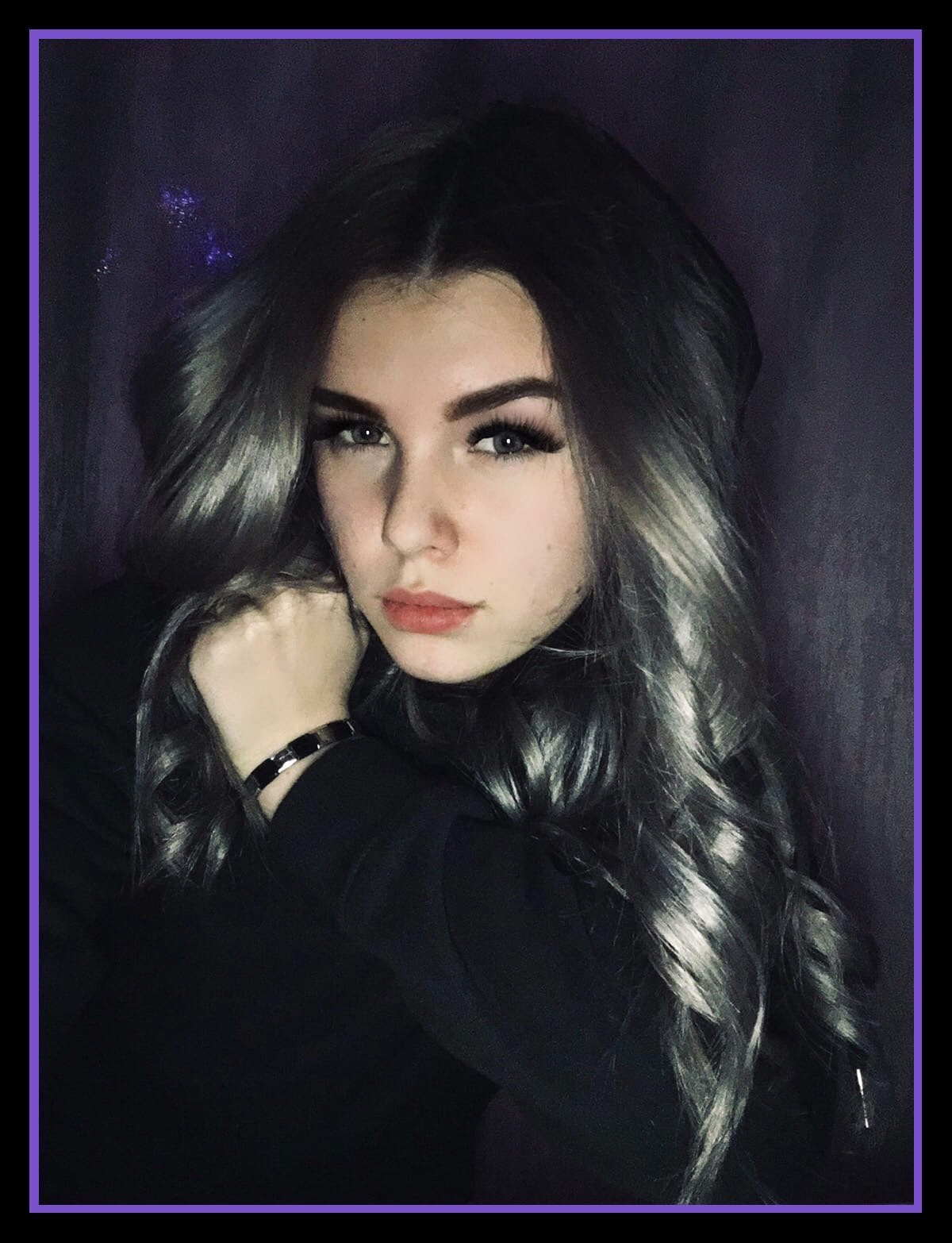 